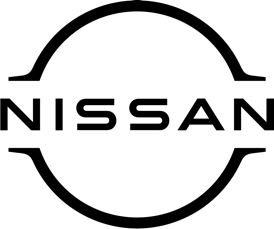 April 2021For immediate releaseAward-winning Nissan LEAF now even bettervalue as price reductions announcedNissan has reduced the price of its all-electric LEAF – making the award-winning, environmentally-friendly car better value than ever.As a result, all grades of LEAF and both battery capacities (40kWh and 62kWh) are eligible for the revised Plug-In Car Grant of £2,500, which is offered on electric vehicles with a recommended retail price (RRP) of under £35,000.The reduced OTR price makes the LEAF range one of the most accessible C-segment hatchback EVs, starting from just £25,995 OTR (including government grant).The news couldn’t be better timed, with car dealerships such as [NISSAN DEALERSHIP NAME HERE] allowed to re-open to the public from April 12 as part of Boris Johnson’s roadmap out of lockdown.For customers looking to purchase an e+ 62kWh LEAF, the OTR price reduction renews the model’s eligibility for the grant, unlocking a saving of £5,265 compared to purchasing at the previous OTR price without the £2,500 saving.The 62kWh e+ powertrain provides customers exceptional value with the combination of a high-capacity battery delivering 239 miles of range (WLTP combined), together with enjoyable performance of 340Nm of torque and 217PS of power.A new 0 per cent PCP offer on LEAF e+ N-Connecta versions, with monthly payments of just £299 (terms and conditions apply), makes switching to 100 per cent electric motoring even more accessible and competitive compared to petrol or hybrid equivalents.[SENIOR TITLE AT DEALERSHIP NAME] said: ‘‘We’re delighted to be able to offer these new LEAF prices to our customers. The LEAF was the first mass-market EV at launch and it’s still the best, having won multiple awards over the years.‘‘We look forward to greeting customers old and new in person from Monday to demonstrate all that LEAF has to offer. It’s always been a car that’s kind to the planet and now it’s even kinder to your pocket. It’s a stunning vehicle.’’For more details about LEAF or any car in the Nissan range, contact [DEALERSHIP WEBSITE / PHONE NUMBER HERE].-ends-Nissan Dealer PR: 07309 740052.